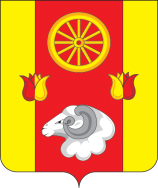 РОСТОВСКАЯ ОБЛАСТЬРЕМОНТНЕНСКИЙ РАЙОНМУНИЦИПАЛЬНОЕ ОБРАЗОВАНИЕ«КАЛИНИНСКОЕ СЕЛЬСКОЕ ПОСЕЛЕНИЕ»АДМИНИСТРАЦИЯКАЛИНИНСКОГО  СЕЛЬСКОГО  ПОСЕЛЕНИЯРАСПОРЯЖЕНИЕот   17.01.2017  года                 с. Большое Ремонтное                                 №   6О внесении изменений в распоряжение Администрации Калининского сельского поселения№ 34 от 10.08.2011 «Об общественном  совете по межнациональным отношениям при Администрации Калининского сельского поселения»	В связи с кадровыми изменениями в аппарате Администрации Калининского сельского поселения, в целях  приведения нормативных правовых актов в соответствие,1. Внести   в приложения № 1, № 2  к распоряжению Администрации Калининского сельского поселения от 10.08.2011 № 34 «Об общественном  совете по межнациональным  отношениям при Администрации Калининского сельского поселения» изменения согласно приложениям к настоящему постановлению.2. Контроль за исполнением распоряжения оставляю за собой.Глава АдминистрацииКалининского сельского поселения                                                       Г.Н. Мазирка                                                                                                                              Приложение № 1 к распоряжению Администрации Калининского сельского поселенияот 17.01.2017 № 6                                                                                                                              Приложение № 1 к распоряжению Администрации Калининского сельского поселения                                                                                                            от 10.08.2011 № 34ПОЛОЖЕНИЕОБ ОБЩЕСТВЕННОМ  СОВЕТЕ ПО МЕЖНАЦИОНАЛЬНЫМ ОТНОШЕНИЯМ ПРИ АДМИНИСТРАЦИИ КАЛИНИНСКОГО СЕЛЬСКОГО ПОСЕЛЕНИЯ1. Общие положения1.1. Общественный совет по межнациональным отношениям при Администрации Калининского сельского поселения (далее - Совет) является постоянно действующим консультативным органом, образованным в целях обеспечения взаимодействия Администрации Калининского сельского поселения с национальными диаспорами района  и национально-культурными  объединениями области, укрепления межнационального согласия и взаимопонимания, сохранения и развития национальной и культурной самобытности народов, проживающих в Калининском сельском поселении.
           1.2. В своей деятельности Совет руководствуется федеральными законами, указами и распоряжениями Президента Российской Федерации, распоряжениями и постановлениями Правительства Российской Федерации, областными законами, постановлениями Администрации Ростовской области, постановлениями Администрации Ремонтненского района и постановления  Администрации Калининского сельского поселения, а также настоящим Положением.2. Задачи СоветаОсновными задачами Совета являются:- обеспечение взаимодействия  с национальными диаспорами района и национально-культурными  объединениями области, укрепление связей между ними;- содействие в определении основных направлений деятельности Администрации Калининского сельского поселения в сфере национально-культурных, межнациональных отношений;- участие в разработке и реализации национально-культурных программ и мероприятий, осуществляемых в Калининского сельского поселения;- содействие укреплению межнационального согласия, взаимопонимания, мира и толерантности в многонациональном сообществе Калининского сельского поселения.3. Функции СоветаСовет осуществляет следующие функции:- участвует в подготовке и разработке рекомендаций и предложений Главе Администрации Калининского сельского поселения  по совершенствованию национально-культурных, межнациональных отношений;- представляет Главе Администрации Калининского сельского поселения доклады по вопросам реализации государственной национальной политики в Калининском сельском поселении;- информирует Главу Администрации Калининского сельского поселения о деятельности национальных диаспор, о состоянии и проблемах реализации конституционных прав представителей национальных диаспор;- принимает участие в обсуждении проектов постановлений Администрации Калининского сельского поселения затрагивающих межнациональные отношения, и готовит соответствующие предложения Главе Администрации Калининского сельского поселения;- анализирует практику межнациональных отношений, поддерживает контакты с представителями (старейшинами) национальных диаспор;- участвует в организации совещаний, круглых столов, конференций по вопросам межнациональных отношений;- принимает участие в разработке, подготовке и публикации методических, справочных и информационно-аналитических материалов по вопросам, входящим в компетенцию Совета;- приглашает на заседание Совета нарушителей законодательства Российской Федерации по вопросам межнациональных конфликтов. 4. Права СоветаДля осуществления своих функций Совет имеет право:- запрашивать и получать, в установленном порядке, от управлений, отделов, служб, ведомств, учреждений и организаций Калининского сельского поселения  и их должностных лиц необходимую информацию по вопросам, относящимся к компетенции Совета;- обращаться за получением информации к советникам национальных диаспор и их представителям, функционирующим в Калининском сельском поселении;- привлекать, в установленном законодательством порядке, к работе Совета специалистов и экспертов;- создавать рабочие группы из числа членов Совета и работников органов исполнительной власти Калининского сельского поселения  для подготовки рекомендаций и предложений, проведения экспертно-аналитической работы в пределах компетенции Совета.5. Состав Совета и организация его работы5.1. Состав Совета утверждается распоряжением Администрации Калининского сельского поселения. 5.2.В состав Совета входят председатель Совета,  и члены Совета.5.3. Члены Совета осуществляют свою деятельность на общественных началах.5.4. Председатель Совета осуществляет общее руководство деятельностью Совета, определяет повестку дня и ведет заседания Совета.5.5. Секретарь Совета ведет делопроизводство Совета.5.6. Заседания Совета проводятся по мере необходимости, но не реже одного раза в квартал.5.7. Заседание Совета правомочно, если на нем присутствует более половины членов Совета.5.8. Совет вправе приглашать на свои заседания представителей национально-культурных объединений области, национальных диаспор района, не входящих в состав Совета, а также представителей управлений, отделов, служб, ведомств, учреждений и организаций Калининского сельского поселения.5.9. Приглашенные на заседание Совета имеют право принимать участие в обсуждении рассматриваемых вопросов.5.10. Решения принимаются большинством голосов присутствующих на заседании членов Совета и оформляются протоколом.6. Организационно-техническое обеспечениеОрганизационно-техническое и материальное обеспечение деятельности Совета осуществляет секретарь Совета, начальник сектора экономики и финансов.                                                                                                                              Приложение  № 2                                                                                                                               к распоряжению                                                                                                                                 Администрации Калининского сельского поселения от 17.01.2017  № 6                                                                                                                             Приложение  № 2                                                                                                                               к распоряжению                                                                                                                                                                                                                                                                         Администрации Калининского сельского поселения от 10.08.2011  № 34СОСТАВ ОБЩЕСТВЕННОГО СОВЕТА ПО МЕЖНАЦИОНАЛЬНЫМ ОТНОШЕНИЯМ ПРИ АДМИНИСТРАЦИИ КАЛИНИНСКОГО СЕЛЬСКОГО ПОСЕЛЕНИЯ    8. 1.Председатель Совета Мазирка Галина Николаевна−Глава Администрации Калининского сельского поселения, 2.Секретарь СоветаМечётная Наталья  Анатольевна -специалист 1 категории по правовым и кадровым вопросам Члены Совета: Члены Совета: Члены Совета: 3.Демиденко Анатолий Алексеевич-Атаман  Хуторское казачье общество «Богородское» Юртового казачьего общества «Ремонтненский юрт»4.Фисенко Светлана Анатольевна -директор МКУК «Большеремонтненский СДК»   5.Полоусов Владимир Григорьевич -директор  МБОУ «Богородская ОШ»6.Торбенко Галина Алексеевна-директор  МБОУ «Большеремонтненская СШ»7.Нурбагандов Юсуп Гаджиевич-член Совета  землячеств Калининского сельского поселенияСалихов Магомед      Курбанович - председатель Совета землячеств Калининского сельского поселения